Wie übermittle ich Anträge, Dokumente und Informationen an einen für die Bearbeitung zuständigen Träger in einem anderen Mitgliedstaat?H_BUC_06_Subprozess: Übermittlung von Anträgen / Dokumenten / InformationenMit dem horizontalen Subprozess «Übermittlung von Anträgen / Dokumenten / Informationen» werden Anträge, Dokumente und alle für den Träger des Mitgliedstaats relevanten Informationen übermittelt, der gemäss der Durchführungsverordnung (EG) Nr. 987/2009 zur Bearbeitung eines Antrags befugt ist. Dies betrifft sektorielle Fälle, bei denen ein Antrag / Dokumente / Informationen aus Versehen an den falschen Träger oder an die Verbindungsstelle übermittelt wurde(n). Das SED H065 enthält einen spezifischen Datensatz, um den Antrag / das Dokument / die Angaben zu übermitteln, die aus Versehen an den falschen Träger übersandt wurden.Gesetzliche Grundlage:Glossar relevanter, im H_BUC_06_Subprozess verwendeter Begriffe:Schritte:Tragen Sie alle vom/von den Teilnehmer(n) verlangten Angaben in das SED H065 – 'Übermittlung eines Antrags/eines Dokuments/einer Information' ein, namentlich den/die Träger, den/die die auslösende Partei als zuständige(n) Träger identifiziert hat. Der/die andere(n) Teilnehmer erhalten ein H065, das den Entscheidungsprozess einleitet, und antworten mit einem SED H066 – 'Antwort auf Übermittlung eines Antrags/eines Dokuments/einer Information', in das sie ihren Übermittlungsentscheid eintragen. Das H066 wird an Sie und alle anderen aktiven Teilnehmer des Hauptprozesses zurückgesandt. Mit dem Erhalt des H066 endet der Geschäftsvorgang.Besondere Voraussetzungen:- H065 und H066 können nur einmal übersandt werden. Wenn Sie Angaben ändern oder ergänzen müssen, können Sie die Angaben im ursprünglichen H065 oder H066 aktualisieren. - Der/die andere(n) Teilnehmer können ein H066 nur als Antwort auf Ihr H065 versenden.Geschäftsvorgang: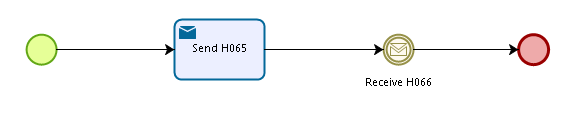 Dem auslösenden Teilnehmer und dem/den weiteren Teilnehmer(n) stehen folgende administrativen Subprozesse zur Verfügung:Ich möchte ein bereits übersandtes SED für ungültig erklären (AD_BUC_06)Ich möchte Angaben in einem bereits übersandten SED aktualisieren (AD_BUC_10)Der Subprozess «Ungültig» kann vom auslösenden Teilnehmer und vom/von den anderen Teilnehmer(n) nur einmal verwendet werden.Der Subprozess «Aktualisierung» kann vom auslösenden Teilnehmer und vom/von den anderen Teilnehmer(n) mehrmals verwendet werden.